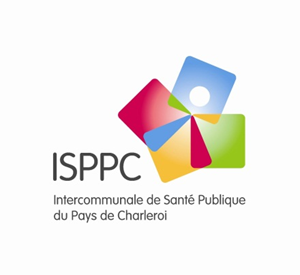 Maison de Repos et de Soins     HEUREUX SEJOUR  /  QUIETUDE /  PIERRE PAULUS RAPPORT MEDICAL DE PRE-ADMISSION :   Entourez svp                    o LONG SEJOUR                        o  COURT SEJOUR         Antécédents :…………………………………………………………………………………………………………………………………………………………………………………………………………………………………………………………………………………………………………………………………………………………………………………………………………………………………………………………………..Pathologies actuelles :………………………………………………………………………………………………………………………….. ……………………………………………………………………………………………………………………………………………………………………………………………………………………………………………………………………………………………………………………….. Traitement médical :Vaccination COVID :      o oui          o non Date injection :………………………………………………….Assuétudes :Tabac :                              o oui          o nonAlcool :                              o oui          o nonSi oui : quelle quantité :Allergies :                           o oui          o non Si oui, svp, préciser :………………………………………………………………………………………………………………………..                Maladies transmissibles :                o oui          o non   Si oui, svp, préciser :………………………………………………………………………………………………………………………..               Soins Palliatifs :                             o oui          o non   Déclaration mutuelle faite               o oui          o non   Pansements/ Plaies  Type :    o ulcère    	o escarre       o chirurgicale     o Autres ……………………………………………………PROTOCOLE DE SOINS   ………………………………………………………………………………………………………………………………………………..      ………………………………………………………………………………………………………………………………………………..Soins spécifiques : Matelas alternating                         o oui          o non      Contention				 o oui          o non            o   EN JOURNEE     o  LA NUIT           TYPE : ……………………………………………………..     Oxygénothérapie :                          o oui          o non     débit …………………………..+ type de convention :  o     courte durée (< 3 mois) 			   o      longue durée  (>3 mois)              		   o      palliatifs Sonde de gastrostomie :                 o oui          o non Sonde nasogastrique :                    o oui          o nonColostomie :                                  o oui          o nonUrétérostomie :                              o oui          o nonSonde vésicale :                             o oui          o nonAutres : ………………………………………………………………………………………………………………………..Alimentation : TEXTURE :           o NORMALE     o MOULUE       o SEMI-LIQUIDE      o  ALIMENTATION ENTERALE   Régime ordinaire :                            o oui          o non Régime diabétique :                          o oui          o nonRégime sans sel :                             o oui          o non  Autres :……………………………………………………………………………………………………………………………………Incontinence :Continence Incontinence         o   Urinaire :           o Fécale Incontinence         o    Diurne              o  Nocturne      Déplacements :O AutonomeO Marche avec une/deux canne(s)O TribuneO Chaise roulanteO GrabataireO Se déplace pour aller au fumoir, à la salle à mangerComportements : Agitation : O Jamais 	      O Occasionnelle :       O Verbale       O Gestuelle 	      O Souvent :               O Verbale       O GestuelleAgressivité :  O Jamais 	         O Occasionnelle :       O Verbale       O Gestuelle 	         O Souvent :               O Verbale       O Gestuelle Risque de fugue :     	          O Possible      O aucun risque Comportement contrôlé par médication :    O oui       O nonKinésithérapie en cours :                          o oui          o nonSvp, si oui, préciser : …………………………………………………………………………………………………………………………..…………………………………………………………………………………………………………………………………………………………..Autres recommandations particulières :……………………………………………………………………………………………………………………………………………………………………………………………………………………………………………………………………………………………………………………………………………………………………………………………………………………..Merci de bien vouloir joindre ou compléter les documents suivants :Échelle de KatzCertificat de non-contagion :Je soussigné(e),……………………………………………., docteur en médecine, déclare que …………………………n’est porteur d’aucune maladie contagieuse.Date :Nom : Signature et cachet :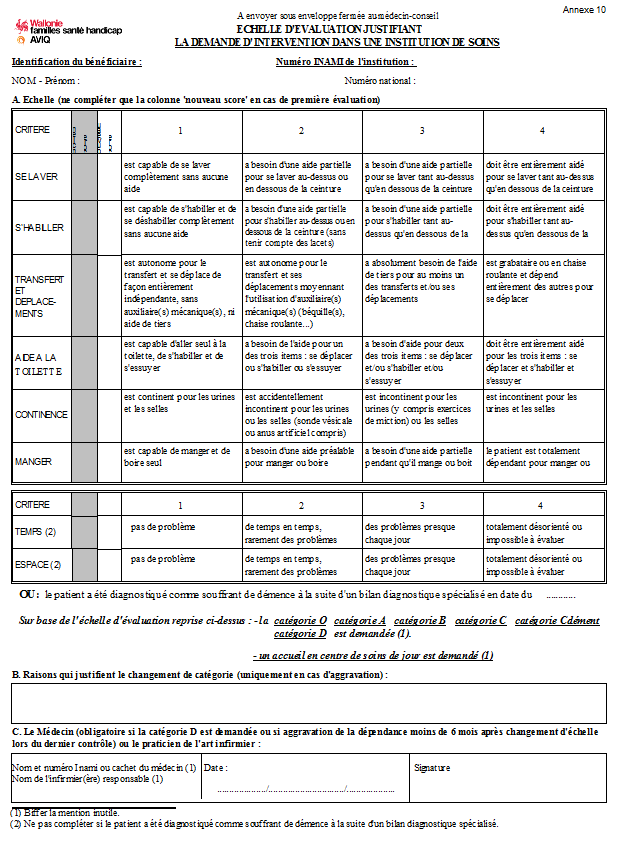 Nom du médicamentDosage Fréquence et heure d’administrationDATE CACHET SIGNATURE 